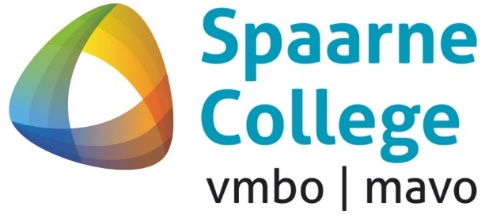 Download de Spaarne College app als volgt:Open Google Play of de Apple storeAndroid 									     Apple	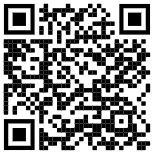 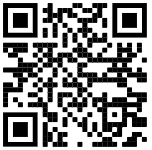 Selecteer ‘ik ben nieuw hier’ en maak een account aanVerifieer dit account via het opgegeven e-mailadresSelecteer ‘Spaarne College’Veel plezier met de app!Tip: zorg ervoor dat ‘notificaties toestaan’ aanstaat!